Земледелие. АгротехникаБеленков, А. И. Реализация элементов точного земледелия в полевом опыте / А. И. Беленков, А. Ю. Тюмаков // Земледелие. - 2015. - № 3. - С. 37-39. - 2 табл., рис. Боровик, А. Н. Термокастрация как метод гаметной селекции на повышение адаптивности / А. Н. Боровик, Л. А. Беспалова Л.А. // Зерновое хозяйство России. - 2015. - № 1. - С. 15-19.Использование метода термической кастрации основано на температурном воздействии, летальном для мужской генеративной сферы растения, но приемлемом для сохранения женской фертильности. При этом некоторая очень небольшая часть пыльцевых зёрен остаётся жизнеспособной. В результате самоопыления этой пыльцой получаются семена, которые дают начало более жизнестойким, адаптированным к неблагоприятным условиям среды генотипам. Этим методом нам удалось создать сорт пшеницы шарозёрной Прасковья и получить линию Зимогор-тк-9, значительно превышающую исходный сорт тритикале озимой Зимогор. Использование этого метода целесообразно не только на константном селекционном материале поздних поколений отборов, но и в молодых гибридных популяциях, что в значительной степени может сдвигать вектор формообразовательного процесса в сторону выделения хозяйственно ценных форм. Программный комплекс для информационно-аналитической поддержки селекции сельскохозяйственных культур / А. Ф. Чешкова [и др.] // Достижения науки и техники АПК. - 2015. - № 4. - С. 80-82. - 3 рис. Представлены результаты разработки программного обеспечения для оптимизации селекционного процесса при создании сортов, обладающих требуемым сочетанием хозяйственно важных признаков. Представлен комплекс компьютерных программ, предназначенный для информационно-аналитического сопровождения на различных этапах селекционного процесса сельскохозяйственных культур.Технология прямого посева и микробиологическая активность чернозема выщелоченного / С. Д. Гилев [и др.] // Земледелие. - 2015. - № 3. - С. 28-30.Для эффективного управления продукционным процессом очень важно учитывать микробиологические изменения, происходящие в почве. К числу основных факторов, непосредственно влияющих на почвенную микрофлору, относятся обработка почвы и использование азота. Прямой посев яровой пшеницы в стерню (нулевая система) обеспечивает увеличение общего количества микробной биомассы чернозема выщелоченного, по сравнению с ежегодной вспашкой (отвальная система обработки), с 366±30 до 486±1 мг/кг.Функциональная диагностика потребности растений в питательных веществах / И. И. Гуреев [и др.] // Земледелие. - 2015. - № 4. - С. 26-29. - 5 табл. Составитель: Л. М. Бабанина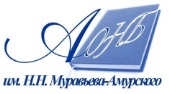 Государственное бюджетное учреждение культуры«Амурская областная научная библиотека имени Н.Н. Муравьева-Амурского